Polisi Asesu Ysgol XXXXMae canllawiau Cwricwlwm i Gymru Trefniadau asesu - Hwb (gov.wales) yn nodi fod tri diben asesu:Cefnogi dysgwyr unigol yn barhaus o ddydd i ddyddAdnabod, dal a myfyrio ar gynnydd dysgwyr unigol dros amserDeall cynnydd grŵp er mwyn myfyrio ar arferMae’r polisi hwn yn crynhoi sut mae’r ysgol yn bodloni’r gofynion hyn.Asesiad ‘Ar fynediad’Byddwn yn coladu gwybodaeth o ystod o ffynonellau yn ystod y chwe wythnos gyntaf pan fydd disgybl newydd yn dechrau yn yr ysgol er mwyn adeiladu darlun cyfannol cychwynnol gan nodi anghenion iechyd, cymdeithasol, emosiynol ac academaidd o:Lleoliad / Ysgol FlaenorolRhieniGweithwyr iechydAsiantaethau eraill fel y bo’n briodol - Gwasanaethau CymdeithasolArsylwadau ystafell ddosbarth a thu allanByddwn yn cyd-greu proffil un dudalen am y plentyn gyda ffocws ar sgiliau llythrennedd, rhifedd, lles cymdeithasol a chorfforol gan gynnwys anghenion meddygol, anghenion dysgu penodol, e.e. iaith a lleferydd yn ogystal â chryfderau a meysydd i’w datblygu - academaidd a llesiant.Asesu parhaus o ddydd i ddydd Byddwn yn asesu’n barhaus o ddydd i ddydd i adnabod a nodi cyflawniadau presennol y dysgwr a chynllunio’r cyfeiriad ar gyfer ei gamau dysgu nesafByddwn yn rhoi adborth amserol i ddisgyblion yn seiliedig ar ddeilliannau dysgu, meini prawf llwyddiant clir a chwestiynu effeithiol Byddwn yn rhoi cyfleoedd pwrpasol ar gyfer hunanasesu ac asesu cymheiriaid (gan gynnwys ‘seibiannau dysgu’)Byddwn yn rhoi cyfleodd i ddisgyblion ymateb effeithiol i adborth gan ddysgwyr ac ymarferwyrDeialog Proffesiynol o fewn ysgol - Ffocws ar gynnydd a lles cyffredinolBydd deialog broffesiynol o leiaf unwaith bob hanner tymor i drafod cynnydd disgyblion ac i ddatblygu cyd-ddealltwriaeth o gynnydd. Yn ystod y cyfarfodydd bydd athrawon yn rhannu ac yn trafod cynnydd disgyblion a’u llesiant yn gyffredinol. Gall hyn ddigwydd yn ystod CPA, cyfarfodydd cyfnod ac mewn grwpiau (cymysgedd o athrawon o wahanol grwpiau blwyddyn) yn ystod cyfarfodydd staff. Byddwn yn canolbwyntio ar sut i symud y dysgu yn ei flaen a nodi'r camau nesaf a/neu gefnogaeth i'r dysgwyr. Er mwyn hyrwyddo’r drafodaeth gallwn ystyried enghreifftiau o gwricwlwm ysgol, o gynllunio dosbarth, enghreifftiau o weithgareddau dysgu ac addysgu ac esiamplau o ddysgu – y broses a’r deilliannau yn ogytstal a’r gefnogaeth ychwanegol a ddarparwyd.Cyfarfodydd Cynnydd DisgyblionBob tymor bydd cyfarfodydd i drafod cynnydd dysgwyr a’r camau nesaf yn eu datblygiad rhwng athrawon a’r Uwch Dim. Ystyrir gwybodaeth ansoddol – arsylwadau staff, gwaith disgyblion, agwedd at ddysgu, mewnbwn disgyblion a rhieni a data meintiol fel Boxall, PASS, asesiadau ar-lein, Sgorau Safonedig a CATs. Cofnodir mewn fformat parhaus ar xxxxxxxxxx.Bydd ffocws ar y canlynol:Iechyd a llesAgwedd at ddysgu gan gynnwys presenoldebCryfderau’r disgyblionMeysydd i’w datblygu – yn academaidd ac o ran llesiantUnrhyw gefnogaeth ychwanegol a’i effaithMae’r ysgol yn cymryd sylw o’r ddogfen hon wrth ystyried llesiant: asesu-a-llesiant-dysgwyr-systemau-cymorth-cydfuddiannol.pdf (gov.wales)Rhannu gwybodaeth gyda rhieniMae magu perthynas agos gyda rhieni yn rhan hanfodol o’n gweithdrefnau asesu. Byddwn yn cynnal:Noson cwricwlwm ym mhob dosbarth yn yr hanner tymor cyntafDeialog effeithiol, rheolaidd a pharhaus gyda rhieni – gan rannu gwaith disgyblion trwy Seesaw a/neu Google ClassroomNosweithiau rhieni – opsiwn wyneb yn wyneb, ar-lein neu dros y ffôn – yn y tymor cyntaf a’r ail dymorDarperir crynodeb un dudalen o gynnydd ar ddiwedd y flwyddynGyda rhieni, byddwn yn ffocysu ar:Y cynnydd y mae eu plentyn yn ei wneudEu hanghenion dilyniant yn y dyfodol (camau nesaf)Sut y gellir cefnogi’r disgybl gartrefEu lles cyffredinol yn yr ysgol Deialog Proffesiynol rhwng ysgolionBydd athrawon yn cyfarfod yn dymhorol i ddatblygu cyd-ddealltwriaeth gyffredin o gynnydd ac yn cael cyfle i drafod sut i symud y dysgu yn ei flaen gan roi sylw i gynllunio a disgwyliadau o ran addysgu a dysgu. Er mwyn hyrwyddo’r drafodaeth gallwn ystyried enghreifftiau o gwricwlwm ysgol, o gynllunio dosbarth, enghreifftiau o weithgareddau dysgu ac addysgu ac o’r gefnogaeth ychwanegol a ddarparwyd.TrosglwyddoFel rhan o weithgareddau trosglwyddo bydd cyfarfod deialog proffesiynol bob tymor - yn seiliedig ar y Meysydd Dysgu a Phrofiad / sgiliau trawsgwricwlaidd er mwyn datblygu cyd-ddealltwriaeth gyffredin o gynnydd. Yn ogystal â hyn bydd wythnos bontio flynyddol ar gyfer disgyblion Blwyddyn 6, ymweliadau traws-ysgol ar gyfer staff a disgyblion yn ogystal â phroffil un dudalen trosglwyddo wedi’i ddarparu ar gyfer pob disgybl.Cynnwys y dysgwr yn y brosesByddwn yn sicrhau fod y dysgwyr yn cael mewnbwn rheolaidd i'r broses - er enghraifft asesu cyfoedion a hunanasesu a darparu tystiolaeth o'u cynnydd a chyfleoedd ar gyfer hunan fyfyrio.Llofnod (ion):	                                 						 Dyddiad:Atodiad 1Cynllun Monitro Ysgol XXXXXXX 2023-2024Atodiad 2Adroddiad Crynodol i Rieni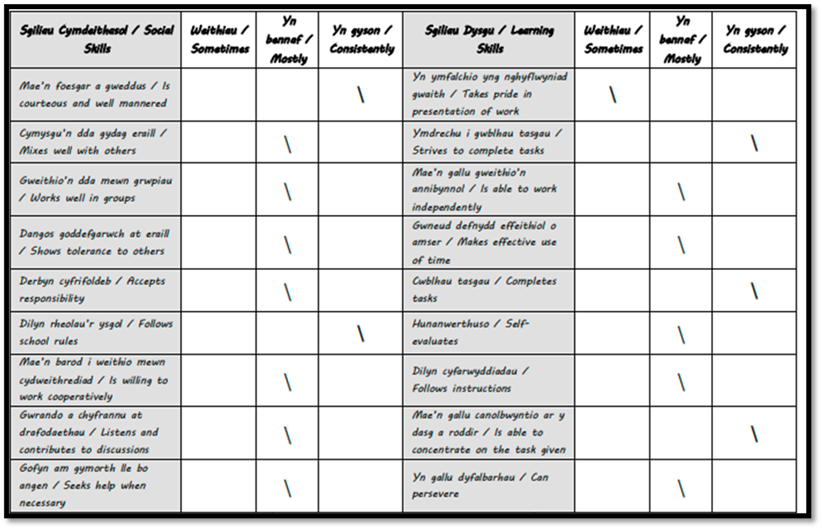 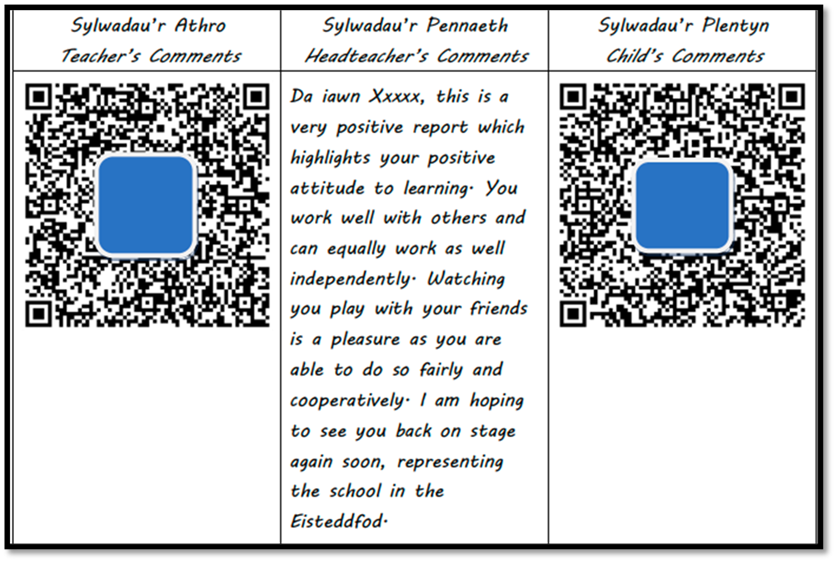 Hanner Tymor 1Hanner Tymor 2Hanner Tymor 3Hanner Tymor 4Hanner Tymor 5Hanner Tymor 6Cyfarfodydd Deialog Proffesiynol – pob staffTaith addysguCraffu ar lyfrau Cyfarfodydd Cynnydd DisgyblionGwrando i ddysgwyrDadansoddi Asesiadau Personol Noson Rieni Cyfarfodydd Deialog Proffesiynol – pob staffTaith addysgu Craffu ar lyfrau Cyfarfodydd Cynnydd DisgyblionGwrando i ddysgwyrNoson Rieni Cyfarfodydd Deialog Proffesiynol – pob staffTaith addysguCraffu ar lyfrau  Dadansoddi Asesiadau Personol Cyfarfodydd Cynnydd DisgyblionGwrando i ddysgwyrCrynodeb diwedd tymor i rieni